Всероссийский Субботник ТОС Пионерский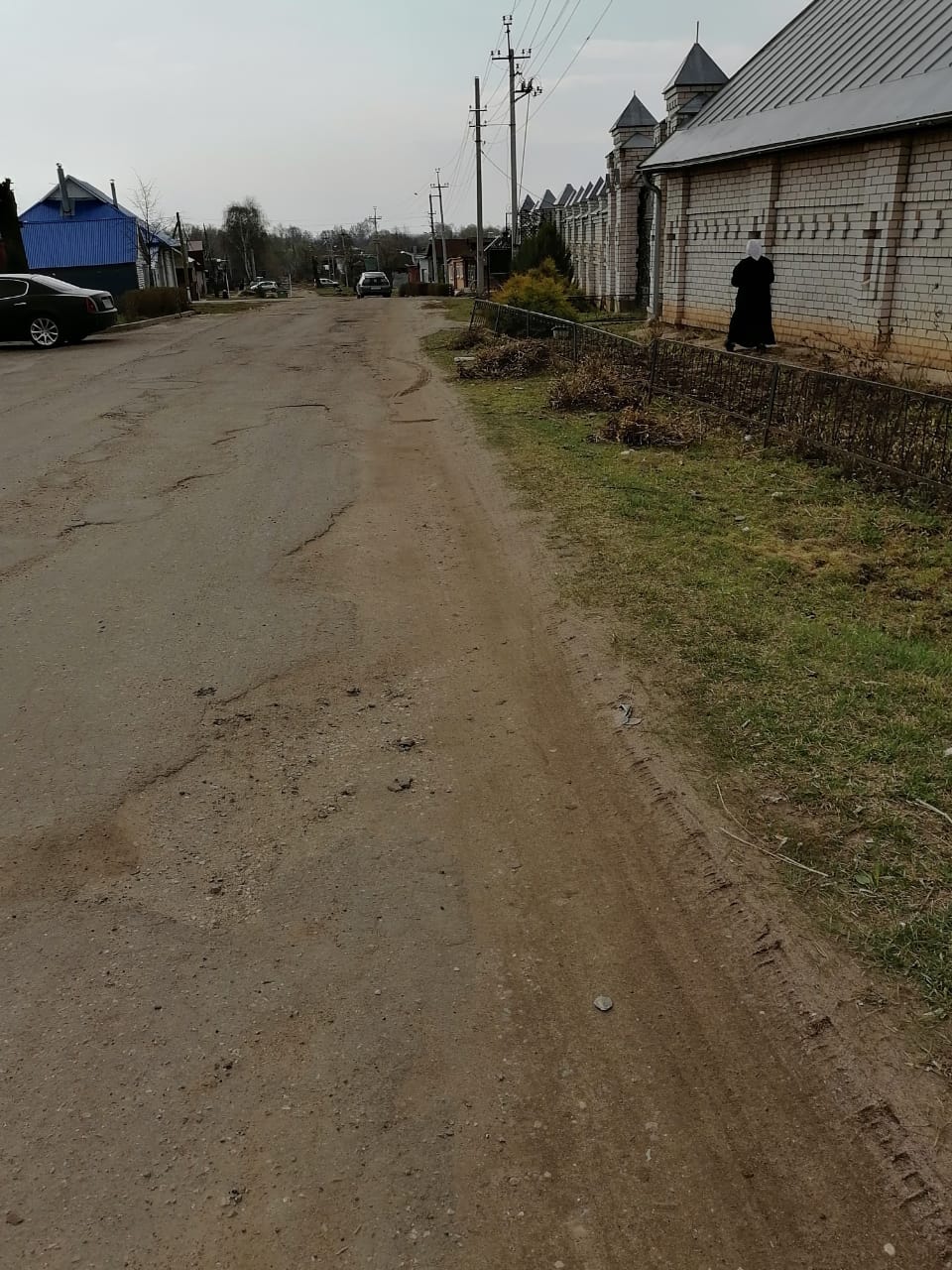 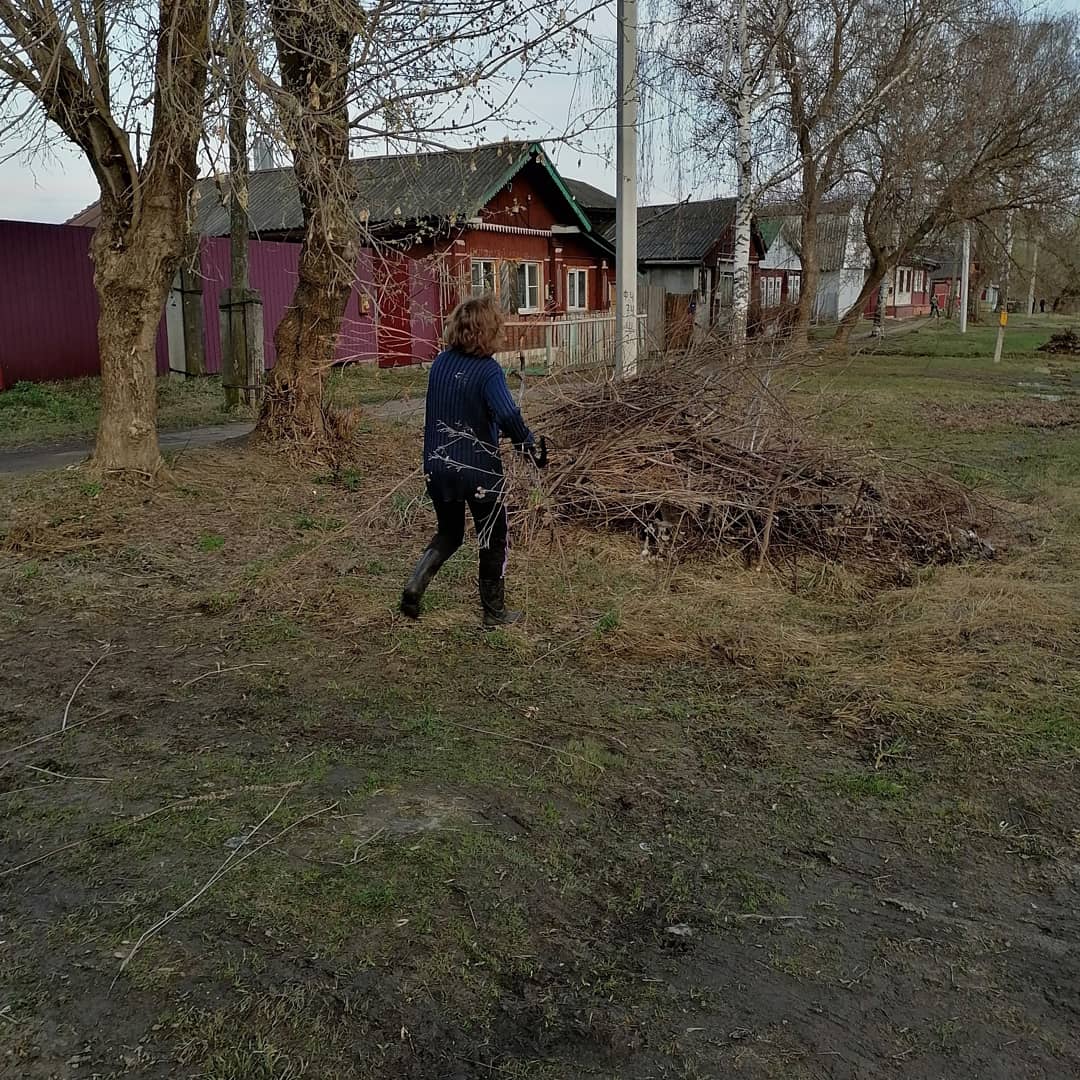 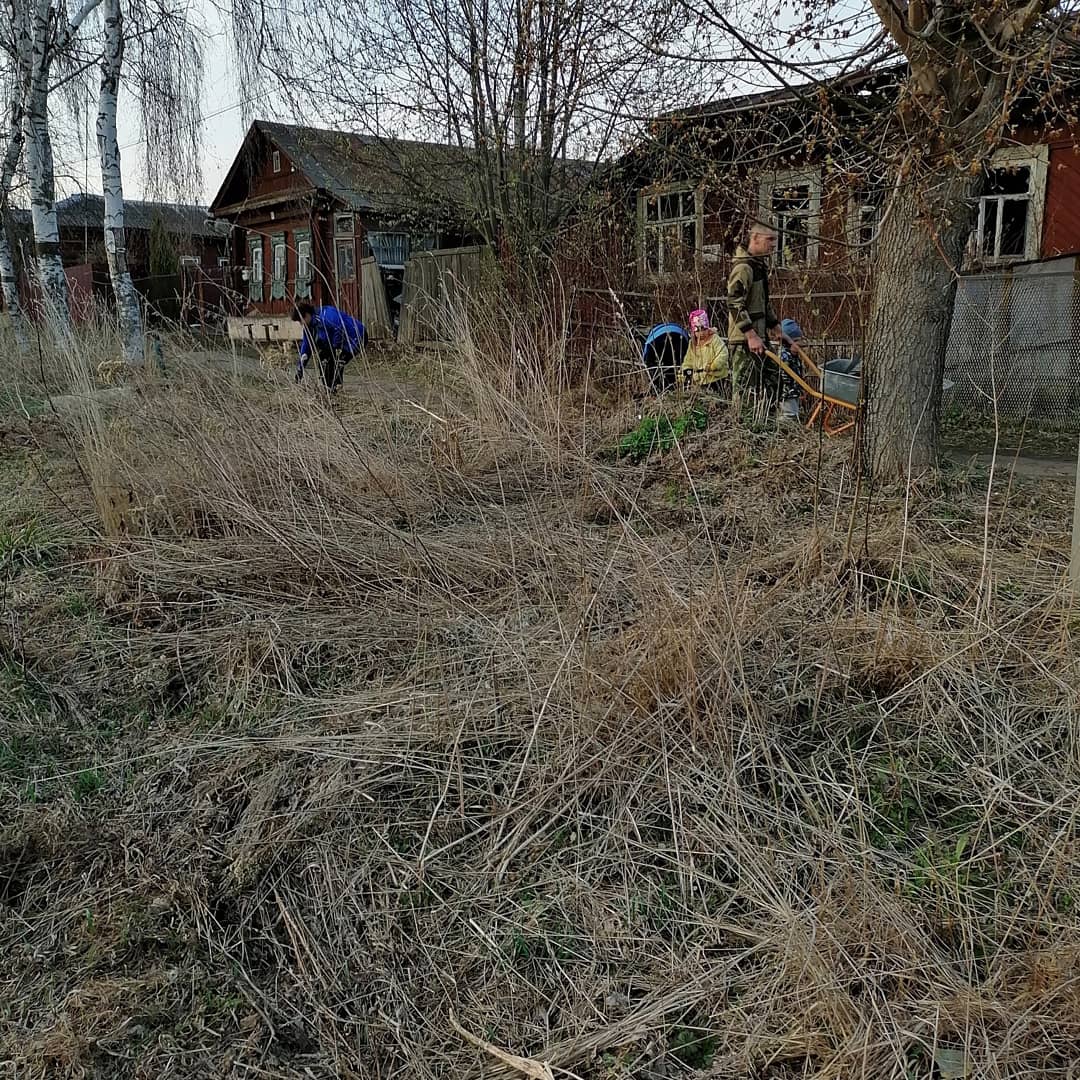 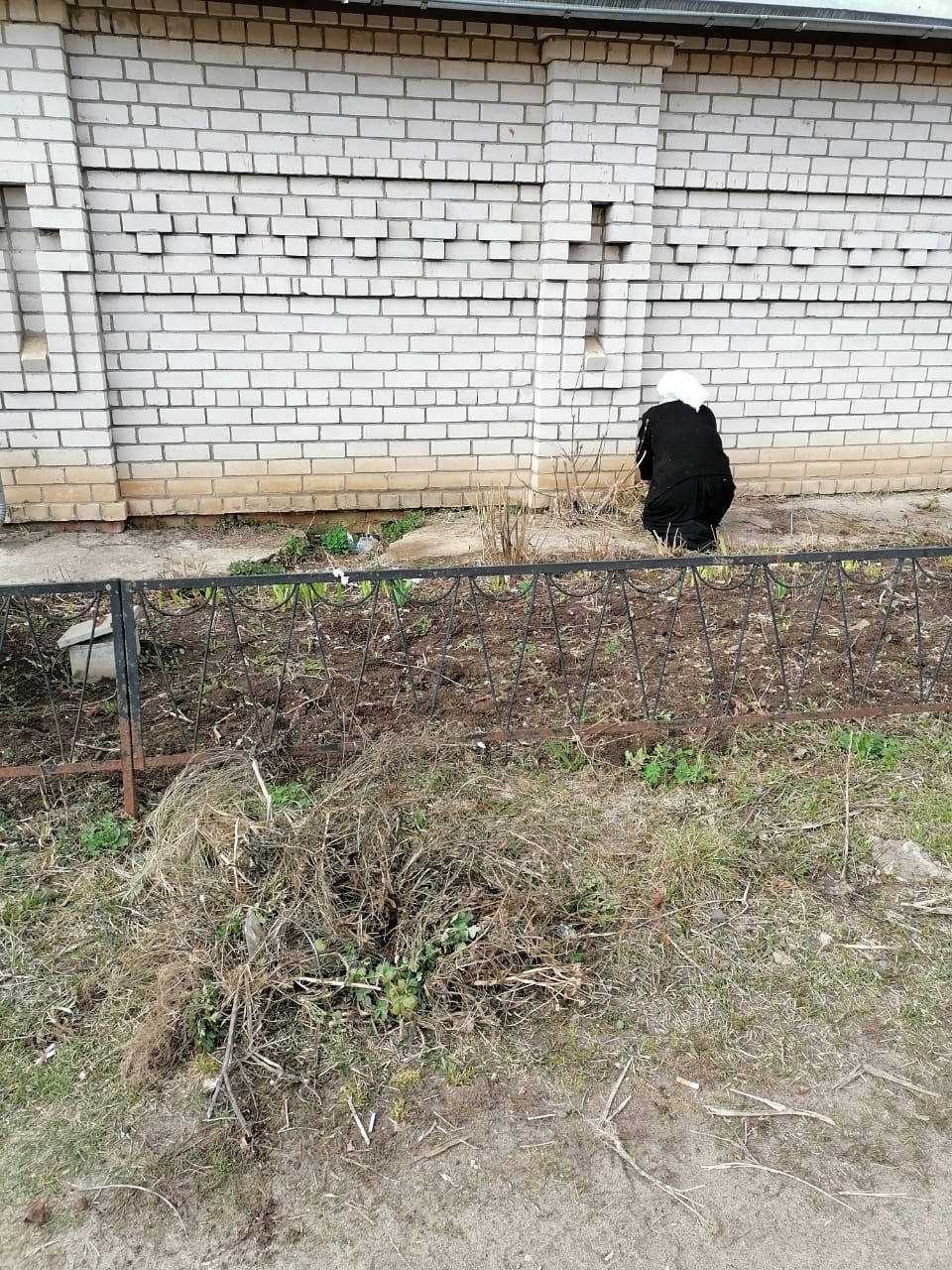 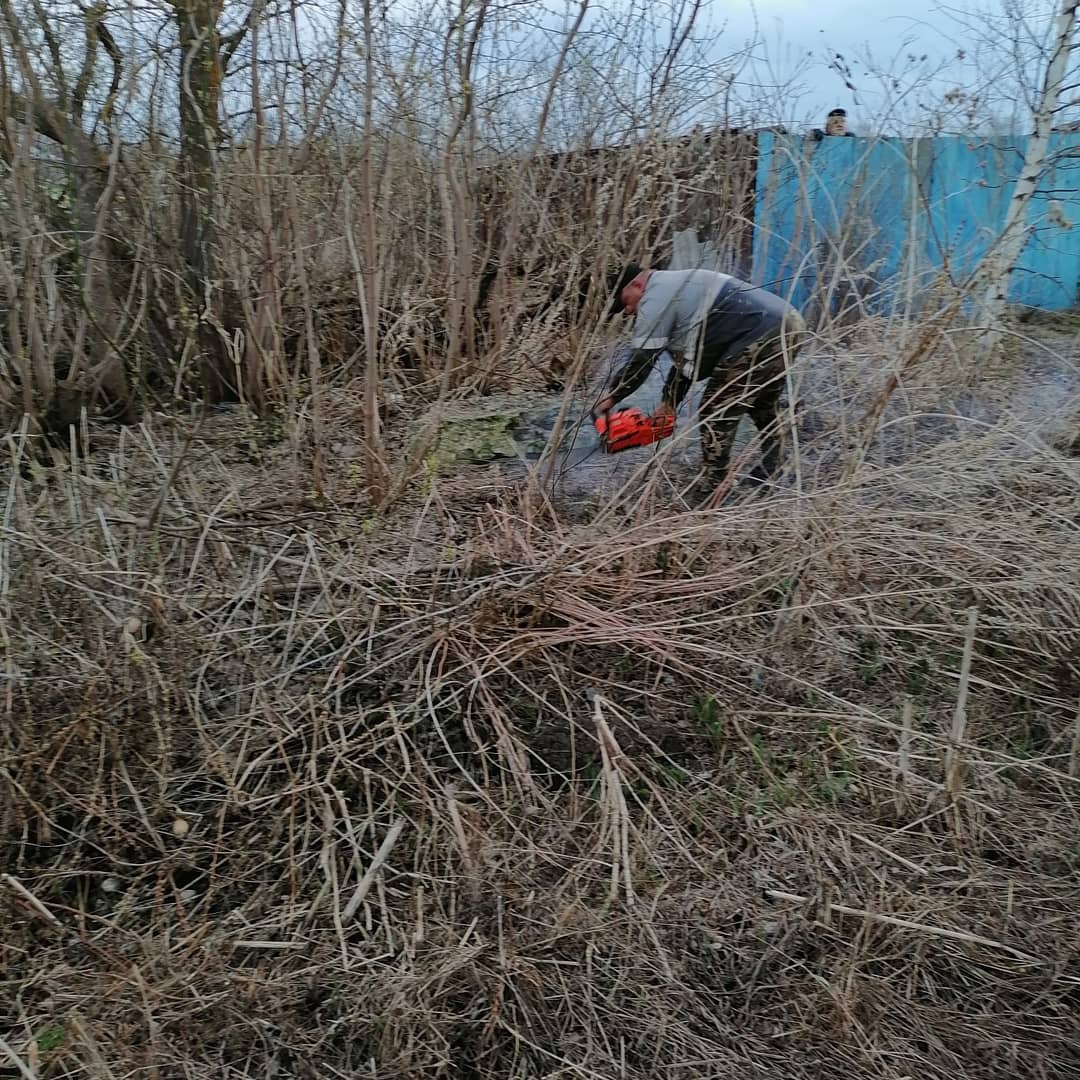 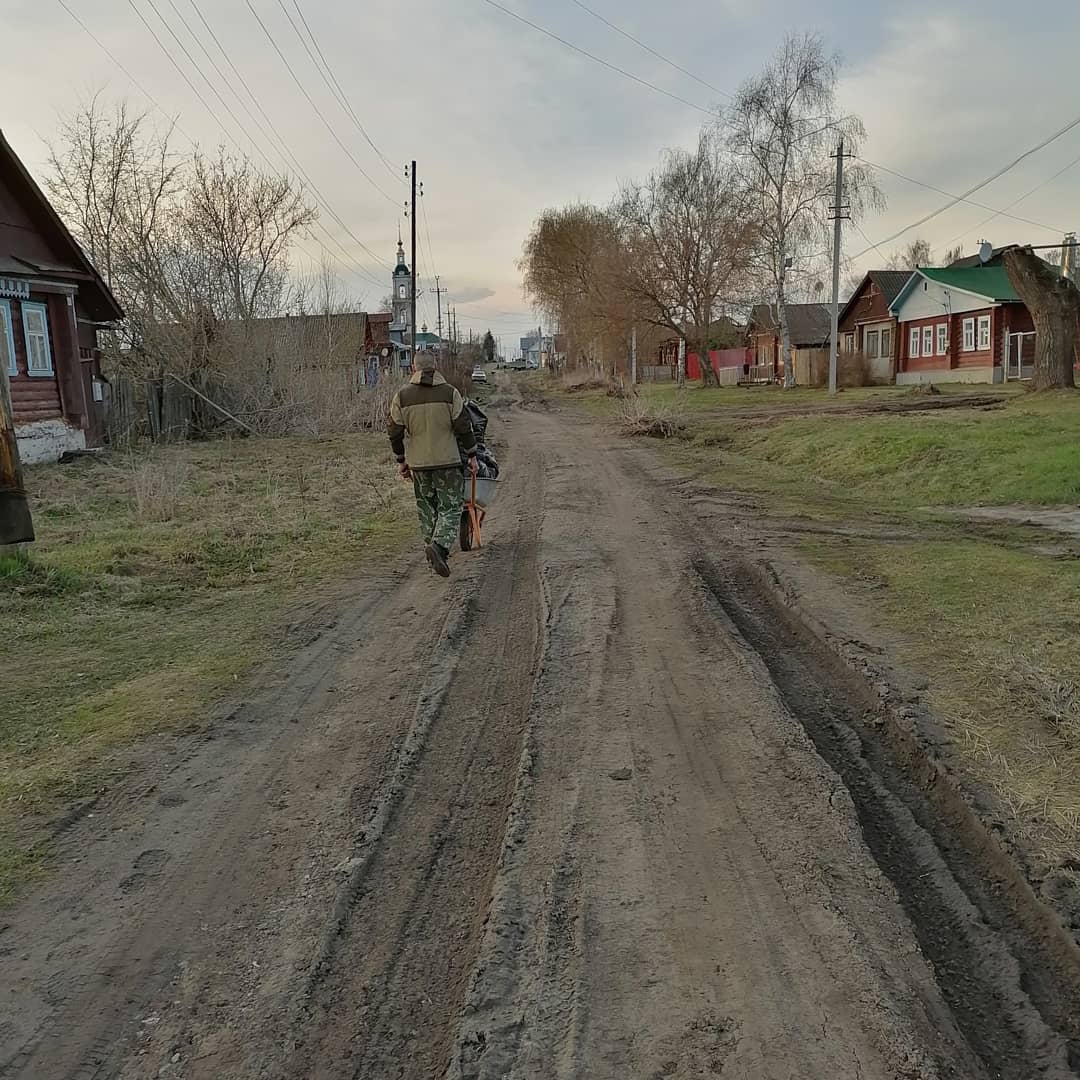 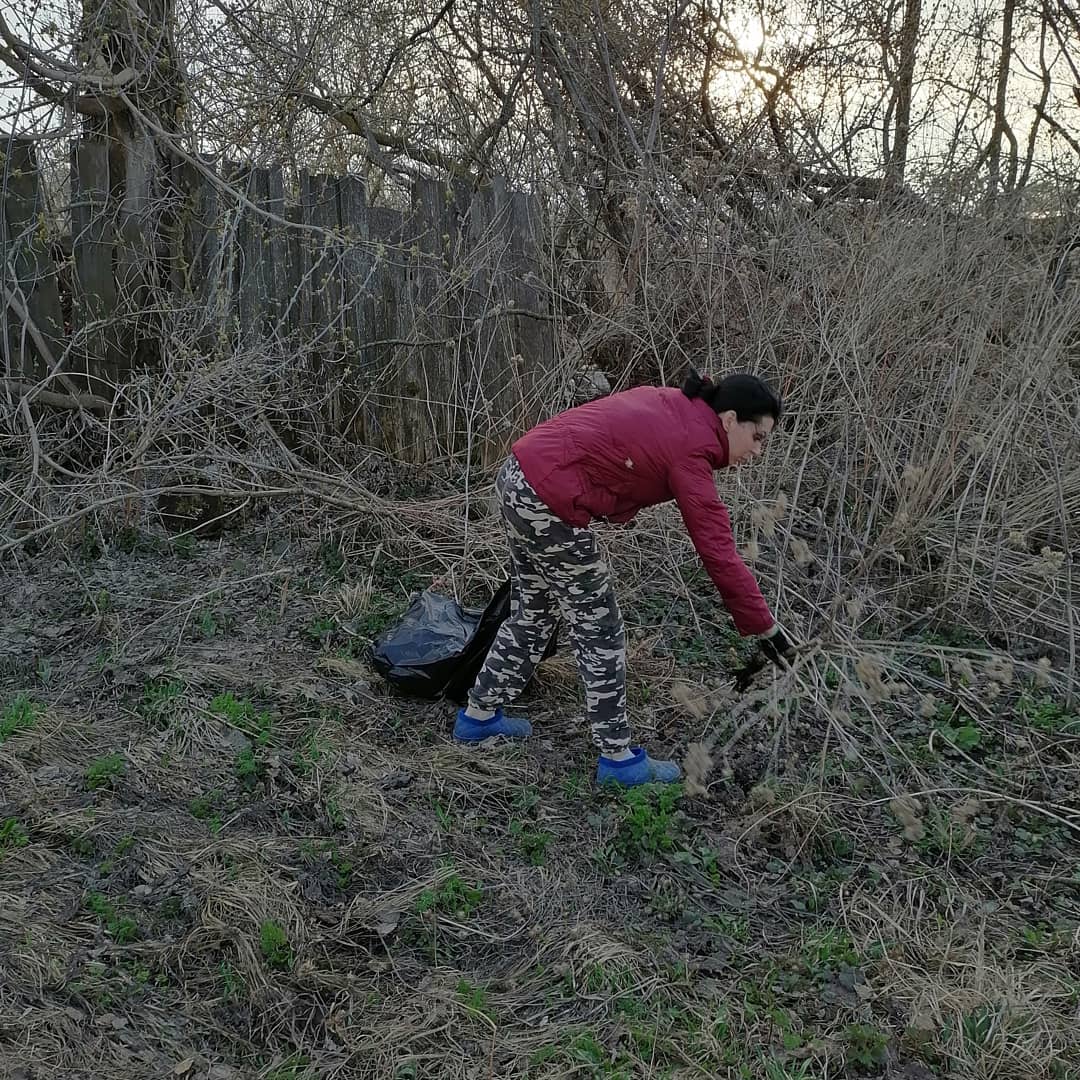 